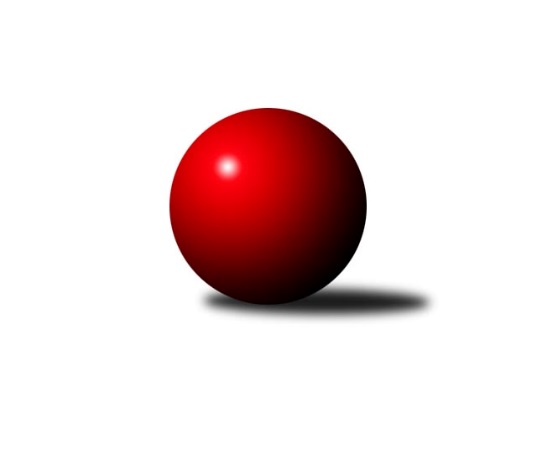 Č.2Ročník 2022/2023	7.10.2022Nejlepšího výkonu v tomto kole: 2565 dosáhlo družstvo: TJ Sokol Soběnov BMeziokresní přebor ČB-ČK A 6-ti členné 2022/2023Výsledky 2. kolaSouhrnný přehled výsledků:TJ Spartak Trhové Sviny B	- Kuželky Borovany B	7:1	2420:2337	7.0:5.0	4.10.TJ Nová Ves C	- TJ Dynamo České Budějovice B	2:6	2248:2270	7.0:5.0	5.10.TJ Sokol Soběnov B	- TJ Sokol Soběnov C	6.5:1.5	2565:2354	9.0:3.0	5.10.TJ Loko Č. Budějovice C	- Vltavan Loučovice B	6:2	2439:2389	7.5:4.5	6.10.TJ Sokol Nové Hrady C	- Kuželky Borovany C	6:2	2527:2389	7.0:5.0	6.10.KK Český Krumlov 	- TJ Sokol Nové Hrady B	6:2	2529:2383	7.5:4.5	7.10.Tabulka družstev:	1.	TJ Sokol Soběnov B	2	2	0	0	11.5 : 4.5 	16.0 : 8.0 	 2548	4	2.	TJ Loko Č. Budějovice C	2	2	0	0	11.0 : 5.0 	16.5 : 7.5 	 2417	4	3.	TJ Dynamo České Budějovice B	2	2	0	0	11.0 : 5.0 	11.0 : 13.0 	 2266	4	4.	TJ Sokol Nové Hrady C	2	1	1	0	10.0 : 6.0 	11.0 : 13.0 	 2462	3	5.	KK Český Krumlov	2	1	0	1	9.0 : 7.0 	13.5 : 10.5 	 2373	2	6.	TJ Spartak Trhové Sviny B	2	1	0	1	9.0 : 7.0 	13.0 : 11.0 	 2328	2	7.	Kuželky Borovany B	2	1	0	1	8.0 : 8.0 	13.5 : 10.5 	 2385	2	8.	TJ Nová Ves C	2	1	0	1	8.0 : 8.0 	13.0 : 11.0 	 2262	2	9.	Vltavan Loučovice B	2	0	1	1	6.0 : 10.0 	12.5 : 11.5 	 2393	1	10.	TJ Sokol Nové Hrady B	2	0	0	2	5.0 : 11.0 	9.5 : 14.5 	 2400	0	11.	TJ Sokol Soběnov C	2	0	0	2	4.5 : 11.5 	6.0 : 18.0 	 2325	0	12.	Kuželky Borovany C	2	0	0	2	3.0 : 13.0 	8.5 : 15.5 	 2352	0Podrobné výsledky kola:	 TJ Spartak Trhové Sviny B	2420	7:1	2337	Kuželky Borovany B	Denisa Šimečková	 	 198 	 254 		452 	 1:1 	 388 	 	200 	 188		Čestmír Siebenbrunner	Nela Koptová	 	 185 	 211 		396 	 0:2 	 439 	 	223 	 216		Vojtěch Frdlík	Filip Rojdl	 	 174 	 203 		377 	 1:1 	 376 	 	168 	 208		Natálie Zahálková	Marek Rojdl	 	 201 	 213 		414 	 2:0 	 380 	 	180 	 200		Jiří Tröstl	Tomáš Švepeš	 	 215 	 188 		403 	 2:0 	 378 	 	193 	 185		Daniel Krejčí	Luděk Troup	 	 191 	 187 		378 	 1:1 	 376 	 	192 	 184		Jindřich Soukuprozhodčí: Josef SvobodaNejlepší výkon utkání: 452 - Denisa Šimečková	 TJ Nová Ves C	2248	2:6	2270	TJ Dynamo České Budějovice B	Václava Tesařová	 	 172 	 180 		352 	 1:1 	 372 	 	193 	 179		Stanislava Mlezivová	Jan Jackov	 	 191 	 194 		385 	 2:0 	 329 	 	137 	 192		Tomáš Vašek	Věra Jeseničová	 	 175 	 143 		318 	 0:2 	 394 	 	190 	 204		Kristýna Nováková	Vladimír Vlček	 	 211 	 210 		421 	 2:0 	 387 	 	195 	 192		Stanislav Bednařík	Miloš Draxler	 	 194 	 201 		395 	 1:1 	 407 	 	208 	 199		Petra Šebestíková	Josef Fojta	 	 178 	 199 		377 	 1:1 	 381 	 	184 	 197		David Šebestíkrozhodčí: Václava TesařováNejlepší výkon utkání: 421 - Vladimír Vlček	 TJ Sokol Soběnov B	2565	6.5:1.5	2354	TJ Sokol Soběnov C	Josef Ferenčík	 	 212 	 223 		435 	 2:0 	 377 	 	183 	 194		Lucie Mušková	Markéta Šedivá	 	 212 	 224 		436 	 2:0 	 388 	 	172 	 216		Jitka Grznáriková	Patrik Fink	 	 194 	 200 		394 	 1:1 	 394 	 	192 	 202		Ludmila Čurdová	Josef Šedivý	 	 213 	 225 		438 	 2:0 	 367 	 	177 	 190		Dominik Smoleň	Pavel Čurda	 	 234 	 222 		456 	 2:0 	 402 	 	186 	 216		Alice Loulová	Milan Šedivý ml.	 	 204 	 202 		406 	 0:2 	 426 	 	205 	 221		Jaroslava Kulhanovározhodčí: Josef SyselNejlepší výkon utkání: 456 - Pavel Čurda	 TJ Loko Č. Budějovice C	2439	6:2	2389	Vltavan Loučovice B	Lucie Klojdová	 	 222 	 205 		427 	 1:1 	 400 	 	188 	 212		Jaroslav Štich	Radim Růžička *1	 	 171 	 192 		363 	 0:2 	 437 	 	191 	 246		Jakub Matulík	Adéla Sýkorová	 	 196 	 207 		403 	 2:0 	 369 	 	176 	 193		Ludvík Sojka	Alena Čampulová *2	 	 215 	 182 		397 	 1:1 	 421 	 	203 	 218		Jan Sztrapek	Martina Tomiová	 	 213 	 198 		411 	 1.5:0.5 	 396 	 	198 	 198		Jaroslav Štich	Karel Vlášek	 	 216 	 222 		438 	 2:0 	 366 	 	175 	 191		Jakub Musil *3rozhodčí:  Vedoucí družstevstřídání: *1 od 51. hodu Tomáš Polánský, *2 od 51. hodu Ivan Čížek, *3 od 45. hodu Libor DušekNejlepší výkon utkání: 438 - Karel Vlášek	 TJ Sokol Nové Hrady C	2527	6:2	2389	Kuželky Borovany C	Tomáš Kříha	 	 206 	 215 		421 	 0:2 	 447 	 	224 	 223		Jan Kobliha	Tereza Kříhová	 	 242 	 229 		471 	 2:0 	 394 	 	202 	 192		Kateřina Dvořáková	Romana Kříhová	 	 199 	 212 		411 	 2:0 	 384 	 	196 	 188		Vladimíra Bicerová	Lukáš Prokeš	 	 214 	 225 		439 	 1:1 	 387 	 	216 	 171		Martina Koubová	Michal Kanděra	 	 191 	 178 		369 	 0:2 	 408 	 	221 	 187		Jan Kouba	Petr Hamerník	 	 214 	 202 		416 	 2:0 	 369 	 	181 	 188		Miroslav Bicerarozhodčí: Stanislav SladkýNejlepší výkon utkání: 471 - Tereza Kříhová	 KK Český Krumlov 	2529	6:2	2383	TJ Sokol Nové Hrady B	Jakub Zadák	 	 223 	 225 		448 	 2:0 	 390 	 	219 	 171		Lenka Vajdová	Tomáš Tichý	 	 206 	 206 		412 	 1:1 	 393 	 	183 	 210		Stanislava Betuštiaková	František Ferenčík	 	 243 	 235 		478 	 2:0 	 378 	 	193 	 185		Eliška Brychtová	Jan Kouba	 	 197 	 224 		421 	 2:0 	 401 	 	195 	 206		Karel Kříha	Tomáš Tichý ml.	 	 204 	 201 		405 	 0:2 	 429 	 	225 	 204		Milena Šebestová	Tomáš Vařil	 	 183 	 182 		365 	 0.5:1.5 	 392 	 	210 	 182		Jan Silmbrodrozhodčí: Tomáš Tichý ml.Nejlepší výkon utkání: 478 - František FerenčíkPořadí jednotlivců:	jméno hráče	družstvo	celkem	plné	dorážka	chyby	poměr kuž.	Maximum	1.	Tereza Kříhová 	TJ Sokol Nové Hrady C	456.50	312.5	144.0	3.0	2/2	(471)	2.	Markéta Šedivá 	TJ Sokol Soběnov B	454.00	303.0	151.0	4.5	2/2	(472)	3.	František Ferenčík 	KK Český Krumlov 	446.00	291.5	154.5	3.0	2/2	(478)	4.	Josef Šedivý 	TJ Sokol Soběnov B	441.00	300.0	141.0	3.5	2/2	(444)	5.	Jakub Matulík 	Vltavan Loučovice B	440.00	292.0	148.0	6.0	2/2	(443)	6.	Karel Vlášek 	TJ Loko Č. Budějovice C	436.00	288.0	148.0	4.0	2/2	(438)	7.	Pavel Čurda 	TJ Sokol Soběnov B	432.00	287.0	145.0	4.5	2/2	(456)	8.	Jan Kobliha 	Kuželky Borovany C	432.00	296.5	135.5	8.5	2/2	(447)	9.	Vojtěch Frdlík 	Kuželky Borovany B	430.00	297.0	133.0	4.5	2/2	(439)	10.	Milena Šebestová 	TJ Sokol Nové Hrady B	427.50	282.0	145.5	3.0	2/2	(429)	11.	Denisa Šimečková 	TJ Spartak Trhové Sviny B	426.50	289.0	137.5	8.5	2/2	(452)	12.	Milan Šedivý  ml.	TJ Sokol Soběnov B	426.00	284.0	142.0	7.0	2/2	(446)	13.	Vladimír Vlček 	TJ Nová Ves C	421.50	294.5	127.0	5.5	1/1	(422)	14.	Martina Tomiová 	TJ Loko Č. Budějovice C	420.50	283.5	137.0	7.0	2/2	(430)	15.	Tomáš Kříha 	TJ Sokol Nové Hrady C	418.00	283.5	134.5	6.5	2/2	(421)	16.	Jaroslava Kulhanová 	TJ Sokol Soběnov C	412.00	301.5	110.5	5.0	1/1	(426)	17.	Jakub Zadák 	KK Český Krumlov 	411.50	284.0	127.5	8.5	2/2	(448)	18.	Čestmír Siebenbrunner 	Kuželky Borovany B	411.00	292.0	119.0	7.5	2/2	(434)	19.	Miloš Draxler 	TJ Nová Ves C	410.00	279.5	130.5	6.5	1/1	(425)	20.	Jan Sztrapek 	Vltavan Loučovice B	405.00	288.5	116.5	11.5	2/2	(421)	21.	Jan Kouba 	Kuželky Borovany C	403.50	272.0	131.5	9.0	2/2	(408)	22.	Jan Silmbrod 	TJ Sokol Nové Hrady B	403.00	284.5	118.5	11.0	2/2	(414)	23.	Tomáš Švepeš 	TJ Spartak Trhové Sviny B	402.50	284.5	118.0	8.5	2/2	(403)	24.	Alice Loulová 	TJ Sokol Soběnov C	402.00	287.0	115.0	9.0	1/1	(402)	25.	Petr Hamerník 	TJ Sokol Nové Hrady C	402.00	296.0	106.0	12.0	2/2	(416)	26.	Kristýna Nováková 	TJ Dynamo České Budějovice B	399.50	282.0	117.5	7.5	2/2	(405)	27.	Adéla Sýkorová 	TJ Loko Č. Budějovice C	395.50	284.5	111.0	11.0	2/2	(403)	28.	Lenka Vajdová 	TJ Sokol Nové Hrady B	394.00	275.0	119.0	10.5	2/2	(398)	29.	Ludmila Čurdová 	TJ Sokol Soběnov C	393.50	262.5	131.0	4.5	1/1	(394)	30.	Tomáš Tichý  ml.	KK Český Krumlov 	393.50	274.5	119.0	8.5	2/2	(405)	31.	Lucie Klojdová 	TJ Loko Č. Budějovice C	392.50	274.0	118.5	7.0	2/2	(427)	32.	Lucie Mušková 	TJ Sokol Soběnov C	392.50	274.5	118.0	7.0	1/1	(408)	33.	Ludvík Sojka 	Vltavan Loučovice B	390.50	272.0	118.5	5.5	2/2	(412)	34.	Daniel Krejčí 	Kuželky Borovany B	389.50	265.5	124.0	8.5	2/2	(401)	35.	Josef Fojta 	TJ Nová Ves C	389.50	277.5	112.0	8.0	1/1	(402)	36.	Jiří Tröstl 	Kuželky Borovany B	389.00	270.5	118.5	9.0	2/2	(398)	37.	Kateřina Dvořáková 	Kuželky Borovany C	389.00	283.5	105.5	10.0	2/2	(394)	38.	Jindřich Soukup 	Kuželky Borovany B	387.50	286.5	101.0	9.5	2/2	(399)	39.	Petra Šebestíková 	TJ Dynamo České Budějovice B	387.00	270.5	116.5	9.0	2/2	(407)	40.	Jitka Grznáriková 	TJ Sokol Soběnov C	384.50	269.0	115.5	9.5	1/1	(388)	41.	Nela Koptová 	TJ Spartak Trhové Sviny B	384.50	274.0	110.5	11.5	2/2	(396)	42.	Jan Jackov 	TJ Nová Ves C	383.00	271.0	112.0	11.0	1/1	(385)	43.	David Šebestík 	TJ Dynamo České Budějovice B	382.50	266.5	116.0	7.0	2/2	(384)	44.	Luděk Troup 	TJ Spartak Trhové Sviny B	381.00	268.5	112.5	10.5	2/2	(384)	45.	Stanislav Bednařík 	TJ Dynamo České Budějovice B	379.50	272.5	107.0	11.5	2/2	(387)	46.	Karel Kříha 	TJ Sokol Nové Hrady B	379.50	275.5	104.0	14.5	2/2	(401)	47.	Marek Rojdl 	TJ Spartak Trhové Sviny B	376.00	267.0	109.0	11.5	2/2	(414)	48.	Tomáš Vařil 	KK Český Krumlov 	376.00	267.0	109.0	12.0	2/2	(387)	49.	Martina Koubová 	Kuželky Borovany C	376.00	277.0	99.0	16.0	2/2	(387)	50.	Miroslav Bicera 	Kuželky Borovany C	368.00	284.5	83.5	14.5	2/2	(369)	51.	Michal Kanděra 	TJ Sokol Nové Hrady C	366.00	240.5	125.5	10.0	2/2	(369)	52.	Dominik Smoleň 	TJ Sokol Soběnov C	363.50	264.0	99.5	9.0	1/1	(367)	53.	Stanislava Mlezivová 	TJ Dynamo České Budějovice B	362.00	252.5	109.5	10.0	2/2	(372)	54.	Filip Rojdl 	TJ Spartak Trhové Sviny B	357.00	254.5	102.5	13.5	2/2	(377)	55.	Olga Čutková 	TJ Sokol Soběnov C	356.00	243.0	113.0	7.0	1/1	(356)	56.	Tomáš Vašek 	TJ Dynamo České Budějovice B	355.50	265.0	90.5	18.0	2/2	(382)	57.	Václava Tesařová 	TJ Nová Ves C	352.00	265.0	87.0	18.0	1/1	(352)	58.	Věra Jeseničová 	TJ Nová Ves C	322.50	241.0	81.5	22.0	1/1	(327)	59.	Roman Bartoš 	TJ Nová Ves C	318.00	213.0	105.0	17.0	1/1	(318)		Tomáš Balko 	TJ Sokol Nové Hrady C	446.00	313.0	133.0	5.0	1/2	(446)		Lukáš Prokeš 	TJ Sokol Nové Hrady C	439.00	307.0	132.0	6.0	1/2	(439)		Josef Ferenčík 	TJ Sokol Soběnov B	435.00	286.0	149.0	3.0	1/2	(435)		Jan Kouba 	KK Český Krumlov 	421.00	271.0	150.0	1.0	1/2	(421)		Michal Silmbrod 	TJ Sokol Nové Hrady B	421.00	297.0	124.0	8.0	1/2	(421)		Tomáš Polánský 	TJ Loko Č. Budějovice C	416.00	283.0	133.0	8.0	1/2	(416)		Tomáš Tichý 	KK Český Krumlov 	412.00	289.0	123.0	11.0	1/2	(412)		Romana Kříhová 	TJ Sokol Nové Hrady C	411.00	289.0	122.0	7.0	1/2	(411)		František Anderle 	Vltavan Loučovice B	411.00	304.0	107.0	17.0	1/2	(411)		Ladislav Růžička 	TJ Sokol Nové Hrady B	400.00	269.0	131.0	6.0	1/2	(400)		Jaroslav Štich 	Vltavan Loučovice B	400.00	293.0	107.0	10.0	1/2	(400)		Jaroslav Štich 	Vltavan Loučovice B	396.00	273.0	123.0	9.0	1/2	(396)		Patrik Fink 	TJ Sokol Soběnov B	394.00	279.0	115.0	10.0	1/2	(394)		Stanislava Betuštiaková 	TJ Sokol Nové Hrady B	393.00	278.0	115.0	7.0	1/2	(393)		Jakub Sysel 	TJ Sokol Soběnov B	389.00	275.0	114.0	9.0	1/2	(389)		Vladimíra Bicerová 	Kuželky Borovany C	384.00	277.0	107.0	10.0	1/2	(384)		Petr Bícha 	Kuželky Borovany C	383.00	279.0	104.0	11.0	1/2	(383)		Jiří Janoch 	Kuželky Borovany B	380.00	285.0	95.0	16.0	1/2	(380)		Eliška Brychtová 	TJ Sokol Nové Hrady B	378.00	256.0	122.0	9.0	1/2	(378)		Natálie Zahálková 	Kuželky Borovany B	376.00	249.0	127.0	8.0	1/2	(376)		Radim Štubner 	Vltavan Loučovice B	376.00	275.0	101.0	14.0	1/2	(376)		Josef Sysel 	TJ Sokol Soběnov B	372.00	261.0	111.0	0.0	1/2	(372)		Radim Růžička 	TJ Loko Č. Budějovice C	368.00	259.0	109.0	11.0	1/2	(368)		Libor Dušek 	Vltavan Loučovice B	366.00	285.0	81.0	17.0	1/2	(366)		Pavel Kříha 	TJ Sokol Nové Hrady C	343.00	264.0	79.0	19.0	1/2	(343)		Miloš Moravec 	KK Český Krumlov 	340.00	246.0	94.0	21.0	1/2	(340)		Martin Kouba 	KK Český Krumlov 	318.00	231.0	87.0	23.0	1/2	(318)Sportovně technické informace:Starty náhradníků:registrační číslo	jméno a příjmení 	datum startu 	družstvo	číslo startu26304	Jaroslav Štich	06.10.2022	Vltavan Loučovice B	1x25419	Nela Koptová	04.10.2022	TJ Spartak Trhové Sviny B	3x
Hráči dopsaní na soupisku:registrační číslo	jméno a příjmení 	datum startu 	družstvo	11961	Ivan Čížek	06.10.2022	TJ Loko Č. Budějovice C	17202	Václava Tesařová	05.10.2022	TJ Nová Ves C	Program dalšího kola:3. kolo10.10.2022	po	17:00	Kuželky Borovany C - TJ Loko Č. Budějovice C	12.10.2022	st	17:00	Kuželky Borovany B - TJ Sokol Nové Hrady C	13.10.2022	čt	17:00	TJ Sokol Soběnov C - KK Český Krumlov 	13.10.2022	čt	17:00	TJ Dynamo České Budějovice B - TJ Spartak Trhové Sviny B	13.10.2022	čt	17:00	TJ Sokol Nové Hrady B - TJ Nová Ves C	14.10.2022	pá	18:00	Vltavan Loučovice B - TJ Sokol Soběnov B	Nejlepší šestka kola - absolutněNejlepší šestka kola - absolutněNejlepší šestka kola - absolutněNejlepší šestka kola - absolutněNejlepší šestka kola - dle průměru kuželenNejlepší šestka kola - dle průměru kuželenNejlepší šestka kola - dle průměru kuželenNejlepší šestka kola - dle průměru kuželenNejlepší šestka kola - dle průměru kuželenPočetJménoNázev týmuVýkonPočetJménoNázev týmuPrůměr (%)Výkon1xFrantišek FerenčíkČ.Krumlov B4781xTereza KříhováN.Hrady C118.434712xTereza KříhováN.Hrady C4711xDenisa ŠimečkováSp. T.Sviny B117.294521xPavel ČurdaSoběnov B4562xFrantišek FerenčíkČ.Krumlov B116.784781xDenisa ŠimečkováSp. T.Sviny B4521xPavel ČurdaSoběnov B116.464561xJakub ZadákČ.Krumlov B4481xVojtěch FrdlíkBorovany B113.924391xJan KoblihaBorovany C4471xJan KoblihaBorovany C112.4447